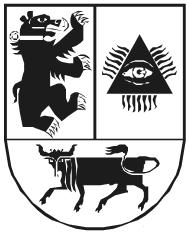 ŠIAULIŲ MIESTO SAVIVALDYBĖS BIUDŽETINĖ ĮSTAIGA ŠIAULIŲ LOPŠELIS DARŽELIS KREGŽDUTĖ2021 METŲ II KETVIRČIO FINANSINIŲ ATASKAITŲ RINKINIO AIŠKINAMASIS RAŠTAS2021 m. liepos 22 d.I. BENDROJI DALIS Šiaulių miesto savivaldybės biudžetinė įstaiga Šiaulių lopšelis darželis Kregždutė - biudžetinė įstaiga, kodas 190526385. Buveinės adresas – P.Cvirkos g. 60, LT-77164, Šiauliai.  Šiaulių lopšelis darželis Kregždutė pagrindinė vykdoma veikla – ikimokyklinis ugdymas. 2021 m. birželio 30 d. įstaigoje dirbo 22 darbuotojų, iš jų: pedagoginių darbuotojų 13, kiti darbuotojai 9.2021 m. II ketvirčio finansinių ataskaitų rinkinys sudarytas pagal 2021 m. birželio 30 d. duomenimis. Šiaulių lopšelis darželis Kregždutė filialų ir struktūrinių padalinių neturi.  Šiaulių lopšelis darželis Kregždutė finansinėse ataskaitose pateikiami duomenys išreikšti Lietuvos Respublikos piniginiais vienetais - eurais.       II. APSKAITOS POLITIKABendrieji apskaitos principai, metodai ir taisyklės Teikiame nuorodą į paskutinį finansinių ataskaitų rinkinį, kuriame buvo aprašyta apskaitos politika – 2020 metų finansinių ataskaitų rinkinys.                                                                III. PASTABOS          Finansinės būklės ataskaitoje informacija pateikta pagal 2021 metų birželio 30 d. duomenis  ir lyginamoji praėjusių finansinių metų paskutinės dienos informacija.                 1. Nematerialusis turtasĮstaiga  nematerialiojo turto neturi.	2. Ilgalaikis materialus turtas2021 m. birželio 30 d. ilgalaikio materialaus turto, naudojamo įstaigos veikloje įsigijimo savikaina yra 261272,20 Eur. Iš jų: pastatai-235740,04 Eur., kiti statiniai 23264,80 Eur., mašinos ir įrenginiai 2267,36 Eur. Per II ketvirtį nurašyto (perduoto) turto nebuvo.	3. Ilgalaikis finansinis turtasĮstaiga ilgalaikio finansinio turto neturi - 0,00 Eur.        4. Biologinis turtasĮstaiga biologinio turto neturi - 0,00 Eur.	5. Trumpalaikis turtasĮstaigos trumpalaikis turtas per ketvirtį sudarė – 45490,10 Eur.	6. Išankstiniai apmokėjimaiPer šį laikotarpį išankstiniai mokėjimai sudarė - 35,75 Eur.	7. Per vienus metus gautinos sumosGautinos sumos sudaro – 33681,53 Eur.	8. Pinigai ir pinigų ekvivalentaiAtaskaitinio laikotarpio pabaigoje pinigų likutis banko atsiskaitomojoje sąskaitoje – 11772,82 Eur.       9. Trumpalaikiai įsipareigojimaiTrumpalaikės mokėtinos sumos - tai tiekėjams mokėtinos sumos – 149,90 Eur, sukauptos mokėtinos sumos – 16641,09 Eur.      10. Pagrindinės veiklos pajamos Pagrindinės veiklos pajamos 2021 m. birželio 30 dienai – 199811,73 Eur. Didžiąją dalį pajamų sudaro finansavimo pajamos – 179773,19 Eur.	11. Pagrindinės veiklos sąnaudosPagrindinės veiklos sąnaudos per ataskaitinį laikotarpį  - 197779,11 Eur. Didžiąją dalį šių sąnaudų per ketvirtį sudarė darbo užmokesčio, socialinio draudimo ir atostogų rezervo sąnaudos – 173176,40 Eur., nusidėvėjimo ir amortizacijos sąnaudos – 2912,70 Eur. komunalinių paslaugų ir ryšių sąnaudos – 1961,72 Eur., sunaudotų ir parduotų atsargų savikaina – 14013,68 Eur. bei socialinių išmokų sąnaudos – 554,77 Eur.	12. Pagrindinės veiklos perviršis ar deficitasPagrindinės veiklos perviršį sudaro – 2032,62 Eur.	Per ataskaitinį laikotarpį apskaitos politikos keitimo, klaidų taisymo, neapibrėžtų įsipareigojimų, reikšmingų įvykių ir turto pokyčių nebuvo.	Neapibrėžtų įsipareigojimų ir neapibrėžtų turto pokyčių per ataskaitinį laikotarpį nebuvo.	Sprendimų dėl teisinių ginčų nėra.	Reikšmingų įvykių po paskutinės tarpinio ataskaitinio laikotarpio dienos nebuvo.       Direktorė						             Nijolė GudžiūnienėŠvietimo centro Centralizuotos buhalterinės apskaitos padalinio vyr. buhalterė							Stanislava VaičiulienėParengė buhalterė Rasa Baltaragienė, el.p. rasa.baltaragiene@siauliai.lt P. Cvirkos g. 60                  Tel./faks. 8-41 523829                  A.s. LT107300010075709443 LT-77164  Šiauliai             e-paštas: kregzdute@splius.lt         Swed bankas, kodas 112029651                                                                                                     Įmonės kodas  190526385                                                                                                     Ne PVM mokėtojai    